		Муниципальное бюджетное дошкольное образовательное  учреждение 							д/с « Солнышко»Сценарий летнего развлечения с детьми  первой младшей группы «Петушок» 					  на тему         «Волшебная водичка»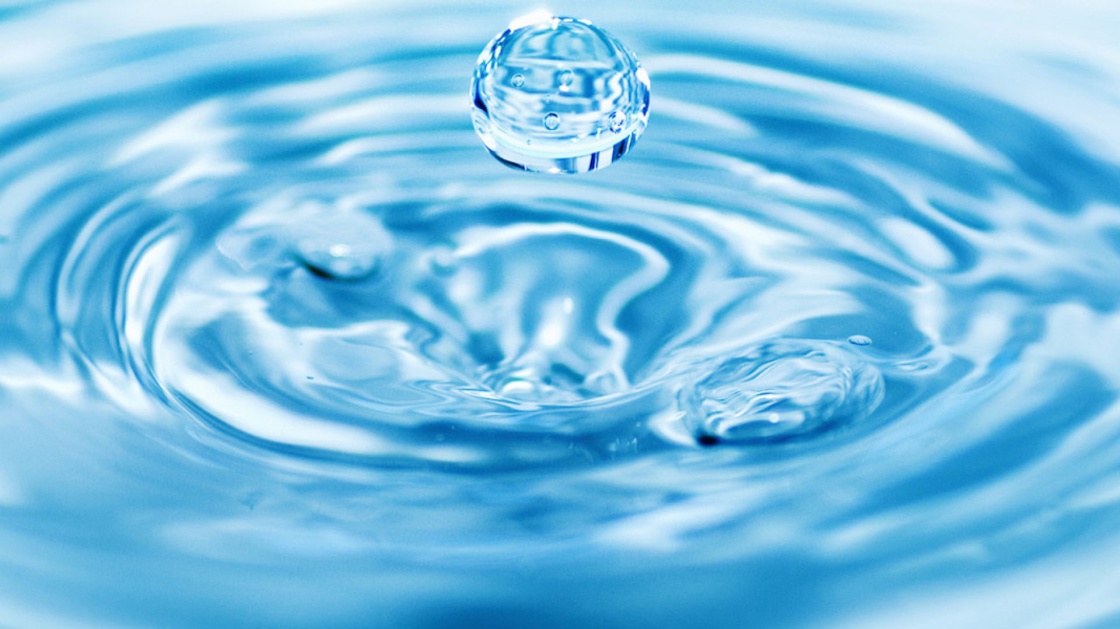 Подготовила и провелавоспитатель Чистякова О.В.2022г.Цель: создание условий для  эмоционально положительного настроения у детей.Задачи: Образовательные-  закрепление знаний о воде;- продолжать учить разгадывать загадки;- способствовать расширению знаний в различии названий основных цветов (красный, желтый, зелёный, синий)Развивающие- способствовать развитию речи, как средству общения;- развивать познавательную деятельность.Воспитательные- воспитывать бережное отношение к воде.Ход развлеченияВоспитатель: Ребята, отгадайте загадку      			 Захочешь умыться			 Нужна тебе…( водица)А где живёт водичка? (ответы детей)Появляется КапелькаКапелька :Здравствуйте, ребятишки, я - Капелька. Живу я на тучке в небе. У вас тут так весело, что я захотела спуститься и поиграть с вами. Капелька: А вы любите играть? А играть с водой?  -У меня 2  баночки – одна с водой, другая пустая.  Давайте  переливать воду из одной баночки в другую. Стараемся, чтобы не пролить водичку. Как у вас хорошо получается. Вода льётся, течёт, она жидкая…Вода течёт в ручейке, в речке, из крана. Она чистая, прозрачная.  И нужна , чтобы готовить еду, мыть руки, посуду,  стирать бельё. Воспитатель: Уважаемая Капелька, наши ребятки знают потешку про водичку и сейчас для тебя её расскажут.Логоритмика «Водичка»Водичка, водичка, (двумя руками по-очереди показывать, как сверху льётся водичка)Умой моё личико. (ладошками имитировать умывание)Чтобы глазки блестели, (дотрагиваться до глазок по-очереди)Чтобы щёчки краснели ,( тереть щёчки)Чтоб смеялся роток ,( улыбаться)И кусался зубок. (стучать зубками) Капелька: А теперь я вам дам соломинки и мы будем дуть в них, окуная в водичку в вашем стаканчике и делать весёлые пузырики.Игра «Пузыри» Капелька: Ой,  смотрите сколько  в нашем бассейне шариков. Давайте   поймаем их, но  только… ложкой.Посмотрите, как я это буду делать. Игра «Вылови мяч»Воспитатель: А кто живёт в воде? ( ответы детей)Игра  «Караси и щука»Воспитатель: Ребятки, чем ваши мамочки моют посуду? ( ответы детей)А давайте с помощью губок  для мытья посуды наберем в ведерко воду.Игра «Выжималки»Капелька: Ребята, хотите я вам покажу фокус!!!Какая у меня в баночке вода. (ответы детей)Капелька: А теперь говорим волшебные слова и смотрим, что у нас получилось ( крышка баночки внутри покрашена гуашью разного цвета) Какого теперь цвета водичка?А вы хотите попробовать?Игра  « Волшебная водичка»Воспитатель: Ребятки, летом бывает очень жарко и поэтому в парках работают большие фонтаны с водой. А, я вам предлагаю увидеть  маленькие фонтанчики прямо сейчас.Эксперимент « Фонтанчики»Капелька: Ребята, мне очень у вас  понравилось в гостях! Как ярко сегодня светит солнышко, а когда так ярко оно светит, я улетаю на тучку. А когда  пойдёт дождик, я опять к вам прилечу вместе со своими сестричками.А ещё , я приготовила для вас сюрприз- это небольшое ведёрко.Воспитатель: Капелька, ты нам принесла дождевой водички? Давайте посмотрим!( конфеты)  До свидания !